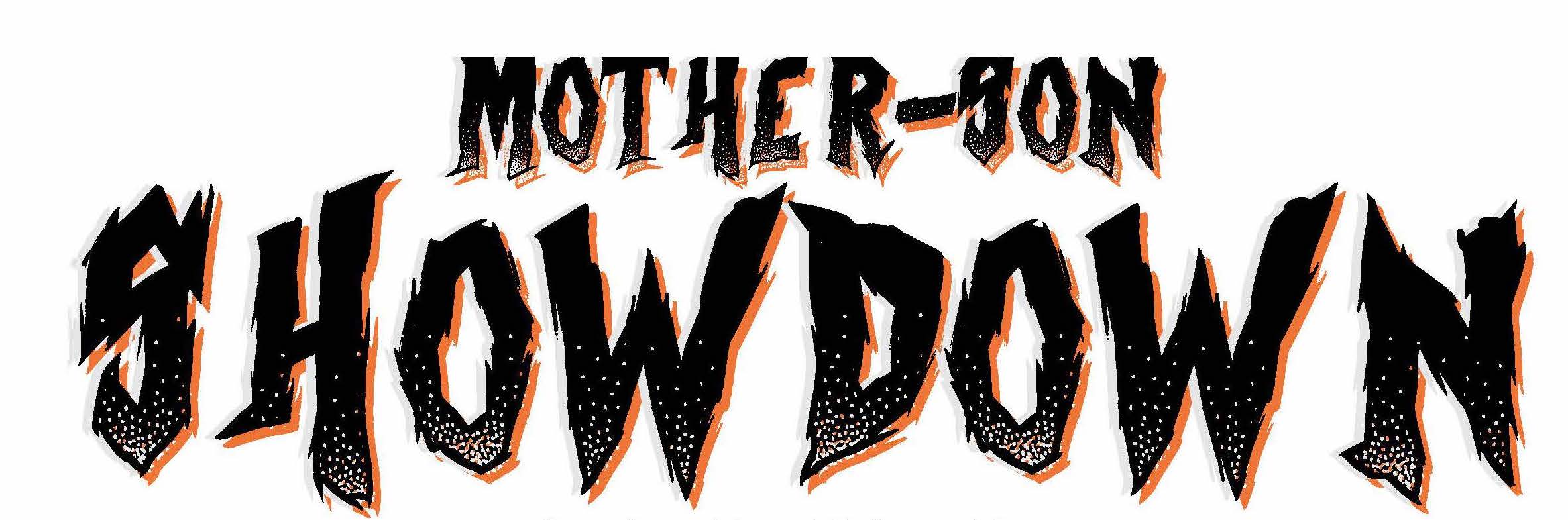 Sunday, May 15th at 10amSTANDARD DARTS SUPPLIED	BRING YOUR OWN NERF GUNFINAL REGISTRATION DUE BY MAY 6, 2022SPECTATORS ARE WELCOME BUT MUST REMAIN OUTSIDE THE PAVILLION & EVENT AREA. POP-UP TENTS & LAWNCHAIRS ARE WELCOME. REFRESHMENTS WILL BE AVAILABLE FORSPECTATORS TO PURCHASE.	LUNCH IS PROVIDED TO REGISTRANTS ONLYPlease detach the form below and drop off or mail to:SJ Rescue Squad, Inc. PO Box 126, 38 Main Street Adams, NY 13605 Please make checks payable to South Jefferson Rescue Squad Inc.      Address: ____________________________________________________________________________   Total: _____________________      Mother’s Name: ___________________________________________ Additional Guest: ________________________________________      Son(s): _____________________________________________________________________________   Age(s): ____________________       Phone: ___________________________  Email: _______________________________________________________________________I know that participating in this event is a potentially hazardous activity for myself and my child(ren) and that we should not enter unless we are medically able. I agree to abide by any decisions of an official relative to my ability to safely complete the course. I assume all risks associated with participating in this event including, but not limited to falls, contact with other participants, and effects of the weather, including heat and/or humidity, lightning, and extreme cold, traffic and the conditions of the road such risks being known and appreciated by me. Having read this waiver and knowing these facts and in consideration of your accepting my entry, I for myself, and anyone entitled to act on my behalf, waive and release the South Jefferson Rescue Squad, Inc. and event volunteers, their representatives and successors from all claims of liabilities of any kind arising out of my participation in this event or carelessness on the part of the persons named in this waiver. Furthermore, I grant permission to all the foregoing to use my name and images of myself in any photographs, motion pictures, results, publications or any other print, video graphic, or electronic record of this event for legitimate purposes. 
                 Parents Signature______________________________________________QuantityAmountSub TotalTickets: 1 Adult & 1 Child$35 EACH($40 after 4/25/22)Additional Child$20 EACH($23 after 4/25/22)Additional Adult$25 EACH($30 after 4/25/22)Dart CarriersTactical Vest is Size: 15" x 14" x 3' (approx.) 	: 2 Wrist Straps $10 	: Tactical Vest $20NOT AVAILABLE PAST 4/25/22T-shirtsAdult: S M L XL XXL Child: YS YM YL AS AM ALAdult:  	Child:  	$20 EACHNOT AVAILABLE PAST 4/25/22I would like to make an additional donation to South Jefferson Rescue Squad.AMOUNT: